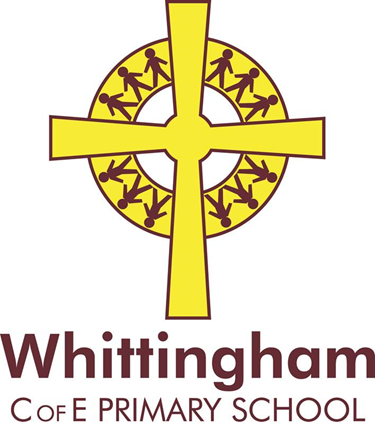  Monday 22nd May 2017 Dear Parents/Legal Guardians,We have a new schedule of afterschool clubs on offer for the final half term. Please see the back of this sheet for details.Some of these clubs will be key stage appropriate: EY (Reception) and Key Stage 1 (KS1) which includes Year 1 and Year 2. Key Stage 2 (KS2) includes Years 3, 4 and 5. Some clubs will be mixed key stages. Please note – if there are insufficient numbers for any of these clubs we may have to cancel them.Please send your reply slips back to the school office by Wednesday 24th May.  As we appreciate that not everyone has regular access to emails and considering the time implications we have sent everyone a paper copy.  You will be informed by letter if your child has a place by Friday 26th May.Payment will then be required by Monday 5th June. Please do not send in money until your child has been allocated a place. Kind regards,Mrs Maule. Please indicate here which club (s) your child would like to attend –Name ……………………………………………………………………………….Club(s) ………………………………………………………………………………………………………………………………………………………………………………. (Please note the key stages which are applicable to each club).Afterschool Clubs – Summer (2) 2017DayClubTimeDatesCost (per session)MondayGardening Club (Reception and KS1)(led by Miss Clark)Maximum  83.15 – 4.15Starts Monday 5th June and12th, 19th and 26th June, 3rd and 10th July6 sessions£2.50 per sessionTotal: £15.00TuesdayCricket (KS2 Class 2 and 3 only)(led by Tom Vickers a trained cricket coach.)Maximum 25 3.15 – 4.15Starts Tuesday 6th June and13th, 20th, 27th June, 4th and 11th July6 sessions£2.50 per sessionTotal: £15.00ThursdayMulti Skills ( Reception / KS1 & KS2)(led by Craig from Cramlington Rockets)Maximum 253.15 – 4.15Starts Thursday 8th June and15th, 22nd, 29th June, 6th and 13th July6 sessions£2.50 per sessionTotal: £15.00